T= Traditional	H = Hybrid	W = WebGraduation RequirementsTo be awarded an Associate degree at Joliet Junior College, each student must meet the following requirements:1. Satisfy all admission requirements. 2. Complete the courses required to earn the chosen degree. If the student is a transfer student with coursework taken elsewhere, he/she must complete a minimum of 15 credit hours applicable to the degree at Joliet Junior College. Proficiency test, CLEP and Advanced Placement do not meet this requirement. 3. Earn a cumulative grade point average of at least 2.0. 4. Discharge all financial obligations to the college; have no restrictions. 5. File an application for graduation (An application should be filed at the time of registration for student’s anticipated last semester). 6. Have on file in the Graduation office by the graduation filing date all transcripts from other colleges/universities that are to be evaluated for credit, to be applied toward a degree. A delay in the process may result in a later graduation date.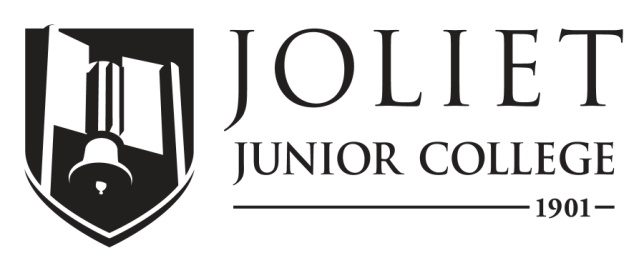 2020-2021 Completion GuideComputer Aided Design and Drafting, A.A.S., TE260ICCB Approved Total Program Hours:  60 Semester HoursDate: September 1, 2020The following schedule is based on full-time enrollment.  Students planning to transfer to a senior institution should check with that institution for specific transfer requirements.Program PrerequisitesFirst SemesterFirst SemesterFirst SemesterFirst SemesterFirst SemesterFirst SemesterFirst SemesterCourseTitleCredit HoursMode of DeliveryPrerequisitesTerms offeredNotesCIS 126Microsoft Office3W,TFL/SP/SMEGR 101Engineering Graphical Communications4TMath 095 or equivalentFLCADD 1012D Computer Aided Design and Drafting I3TMath 095 or consent of departmentFL/SP/SMMATH 119 or 139Mathematics for Technical Students or Pre-Calculus II: Trigonometry4 to 5TAppropriate placement score or minimum grade “C” in MATH 095 and MATH098 or equivalent.  MATH 139 – Appropriate placement score or minimum grade “C” in MATH 138 or equivalentFL/SPENG 101 or ENG 130Rhetoric or Technical Writing & Communication3TAppropriate placement into Eng. 101 or “C” in Eng. 099 & Eng. 021 or Eng. 096, Eng. 078 and Eng. 079, Eng. 088 and Eng. 089FL/SP/SMTotal Semester Hours17-18Second SemesterSecond SemesterSecond SemesterSecond SemesterSecond SemesterSecond SemesterSecond SemesterCourseTitleCredit HoursMode of DeliveryPrerequisitesTerms offeredNotesCADD 1102D Computer Aided Design and Drafting I3TCADD 101 plane geometry or consent of departmentFL/SPEGR 102Engineering Graphics4TEGR 101SPPHYS 100Basic Physics4TAppropriate placement into ENG 101 or minimum grade “C” in one of the following:  ENG 021 and ENG 099, or the EAP course sequence ENG 079 and ENG 089, or ENG 096; and appropriate placement score or minimum grade “C” in MATH 139 which may be taken concurrently.FL/SPOR PHYS 101General Physics I5TAppropriate placement into ENG 101 or minimum grade of “C” in ENG 021 and ENG 099; or ENG 022 and ENG 099; or the EAP course sequence ENG 079 and ENG 089; or ENG 096 and placement into MATH 170, or minimum grade “C” in MATH 139.FL/SPMFG 101Precision Machine Tool Technology I4TCADD 101 plane geometry or consent of departmentFL/SPTotal Semester Hours15-16Third SemesterThird SemesterThird SemesterThird SemesterThird SemesterThird SemesterThird SemesterCourseTitleCredit HoursMode of DeliveryPrerequisitesTerms offeredNotesCADD 260Autodesk Inventor Pro - 3D Solid Modeling3TCADD 101, CADD 120, and EGR 101, or consent of the departmentFL/SPAEC 207Structural Planning and Analysis3TMATH 119 or MATH 138FLMFG 115 OR 200Blueprint Reading for Manufacturing & Welding3TMFG 200 Pre-requisite: MFG 115 or CADD 101FL/SPCADD 1203D Computer Aided Design & Drafting I3TCADD 101, and EGR 101 or consent of departmentFL/ SPSOCIAL SCIENCESelect one course from Group II Social and Behavioral Sciences3TCADD 101 and CADD 120 with a minimum grade of C or consent of departmentFL/SP/SMTotal Semester Hours15Fourth SemesterFourth SemesterFourth SemesterFourth SemesterFourth SemesterFourth SemesterFourth SemesterCourseTitleCredit HoursMode of DeliveryPrerequisitesTerms offeredNotesCADD 270Solidworks – Parametric 3D Solid Modeling3TCADD 101, CADD 120, and EGR 101, or consent of the departmentFL/SP/SMCORE PROGRAM ELECTIVESAny CADD course elective3TAppropriate pre-requisites as listed in the catalog for each classFL/SPStudents may select 6 hours from any CADD courses.EEAS 101Basic Wiring and Circuit Design4TFL/SPDEPT. ELECTIVEChoose from any Technical Department Course3TCADD 101 or an experienced drafter, designer or engineerFL/SP/SMTotal Semester Hours13For more information:Department ChairpersonProgram CoordinatorProgram AdvisorFor more information:Name: Jeff BradfordName:  Scott BoudreauName: Scott BoudreauFor more information:E-mail: jbradford@jjc.eduE-mail:  sboudrea@jjc.eduE-mail:  sboudrea@jjc.eduFor more information:Phone: 815.280.2403Phone:  815.280.2410Phone:  815.280.2410